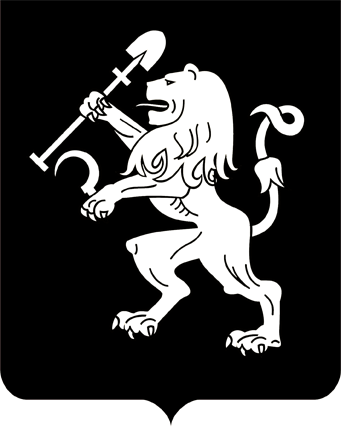 АДМИНИСТРАЦИЯ ГОРОДА КРАСНОЯРСКАРАСПОРЯЖЕНИЕОб утверждении Порядка размещения сведений о доходах,  об имуществе и обязательствах имущественного характера, представленных муниципальными служащими администрации города Красноярска, об источниках получения средств, за счет которых совершена сделка, на официальном сайте администрации города Красноярска(в редакции распоряжений администрации города от 16.09.2015 № 321-р, от 22.05.2018 № 194-р, от 29.04.2020 № 147-р)В соответствии с Законом Красноярского края от 07.07.2009 № 8-3542 «О представлении гражданами, претендующими на замещение должностей муниципальной службы, замещающими должности муниципальной службы и муниципальные должности, сведений о доходах, об имуществе и обязательствах имущественного характера, а также о представлении лицами, замещающими должности муниципальной службы и муниципальные должности, сведений о расходах», руководствуясь статьями 41, 58, 59 Устава города Красноярска:1. Утвердить Порядок размещения сведений о доходах, об имуществе и обязательствах имущественного характера, представленных муниципальными служащими администрации города Красноярска, об источниках получения средств, за счет которых совершены сделки (совершена сделка), на официальном сайте администрации города Красноярска согласно приложению.2. Управлению информатизации и связи администрации города обеспечить защиту размещенных на официальном сайте администрации города сведений о доходах, об имуществе и обязательствах имущественного характера, представленных муниципальными служащими администрации города Красноярска, об источниках получения средств, за счет которых совершены сделки (совершена сделка), от неправомерного доступа, уничтожения, искажения, а также от иных неправомерных действий.3. Признать утратившими силу распоряжения администрации города:от 24.12.2012 № 270-р «Об утверждении Порядка размещения сведений о доходах, об имуществе и обязательствах имущественного характера Главы города, муниципальных служащих, замещающих должности муниципальной службы, а также их супруга (супруги) и несовершеннолетних детей»;от 30.01.2013 № 13-р «О внесении изменения в распоряжение администрации города от 24.12.2012 № 270-р»;от 04.09.2014 № 293-р «О внесении изменений в распоряжение администрации города от 24.12.2012 № 270-р»;от 09.07.2013 № 147-р «Об утверждении Порядка размещения на официальном сайте администрации города сведений об источниках получения средств, за счет которых совершена сделка по приобретению земельного участка, другого объекта недвижимости, транспортного средства, ценных бумаг, акций (долей участия, паев в уставных (складочных) капиталах организаций), если сумма сделки превышает общий доход Главы города, муниципального служащего администрации города Красноярска, замещающего должность муниципальной службы, и его супруги (супруга) за три последних года, предшествующих совершению сделки, представленных в соответствии с Федеральным законом от 03.12.2012 № 230-ФЗ».4. Настоящее распоряжение опубликовать в газете «Городские новости» и разместить на официальном сайте администрации города.Глава города                                                                                               Э.Ш. АкбулатовПриложение к распоряжениюадминистрации городаот ____________ № _________ПОРЯДОКразмещения сведений о доходах, об имуществе и обязательствах имущественного характера, представленных муниципальными служащими администрации города Красноярска, об источниках получения средств, за счет которых совершены сделки (совершена сделка), на официальном сайте администрации города Красноярска1. Настоящим Порядком устанавливается процедура взаимодействия органов администрации города по размещению на официальном сайте администрации города Красноярска (далее – официальный сайт) сведений о доходах, об имуществе и обязательствах имущественного характера, представленных муниципальными служащими администрации города Красноярска, и сведений о доходах, об имуществе и обязательствах имущественного характера их супруга (супруги) и несовершеннолетних детей, а также сведений об источниках получения средств, за счет которых совершены сделки (совершена сделка) по каждой сделке по приобретению земельного участка, другого объекта недвижимости, транспортного средства, ценных бумаг, акций (долей участия, паев в уставных (складочных) капиталах организаций),совершенной  муниципальным служащим администрации города Красноярска, его супругой (супругом) и (или) несовершеннолетними детьми в течение календарного года, предшествующего году представления сведений (далее – отчетный период), если общая сумма таких сделок превышает общий доход муниципального служащего администрации города Красноярска, его супруги (супруга) за три последних года, предшествующих отчетному периоду, представленных в соответствии с Федеральным законом от 03.12.2012      № 230-ФЗ «О контроле за соответствием расходов лиц, замещающих государственные должности, и иных лиц их доходам» с соблюдением законодательства Российской Федерации о государственной тайне и о защите персональных данных (далее – сведения о доходах, расходах).2. На официальном сайте подлежат размещению сведения о доходах, расходах муниципальных служащих администрации города Красноярска, замещающих должности муниципальной службы, а также их супруга (супруги) и несовершеннолетних детей:1) категории «руководители»:а) высшей группы должностей:первого заместителя Главы города;заместителя Главы города;руководителя администрации района в городе;первого заместителя руководителя администрации района в городе;б) главной группы должностей:руководителя департамента, главного управления, управления администрации города;заместителя руководителя департамента, главного управления, управления администрации города;заместителя руководителя администрации района в городе;в) ведущей группы должностей:руководителя управления администрации района в городе;заместителя руководителя управления администрации района в городе;2) категории «помощники, советники»:главной группы должностей:советника Главы города;3) категории «специалисты»:а) главной группы должностей:начальника отдела;заместителя начальника отдела;б) старшей группы должностей:контролера-ревизора;муниципального инспектора;4) категории «обеспечивающие специалисты»:ведущей группы должностей:главного бухгалтера;5) другие должности муниципальной службы категории «специалисты», замещение которых связано с коррупционными рисками*:а) ведущей группы должностей*:консультант**;б) старшей группы должностей*:главный специалист**;ведущий специалист**.*Должности муниципальной службы ведущей и старшей групп должностей категории «специалисты» в соответствии с Реестром должностей муниципальной службы, утвержденным Законом Красноярского края от 27.12.2005 № 17-4354, замещение которых связано с коррупционными рисками, исполнение должностных обязанностей по которым предусматривает:осуществление постоянно, временно или в соответствии со специальными полномочиями функций представителя власти либо организационно-распорядительных или административно-хозяйственных функций;предоставление государственных и муниципальных услуг гражданам и организациям;осуществление контрольных и надзорных мероприятий;подготовку и принятие решений о распределении бюджетных ассигнований, субсидий, межбюджетных трансфертов, а также распределение ограниченного ресурса (квоты, частоты, участки недр и другие);управление муниципальным имуществом;осуществление муниципальных закупок либо выдачу лицензий и разрешений;хранение и распределение материально-технических ресурсов.**Перечень должностей муниципальной службы ведущей и старшей групп должностей категории «специалисты» в органе администрации города Красноярска, исполнение должностных обязанностей по которым предусматривает осуществление полномочий, связанных с коррупционными рисками, утверждается руководителями органов администрации города, наделенных правами юридического лица, в отношении муниципальных служащих возглавляемых ими органов, руководителем управления кадровой политики и организационной работы администрации города в отношении муниципальных служащих органов администрации города, не наделенных правами юридического лица.3. На официальном сайте размещаются следующие сведения о доходах, расходах:1) перечень объектов недвижимого имущества, принадлежащих муниципальному служащему администрации города Красноярска, его супругу (супруге) и несовершеннолетним детям на праве собственности или находящихся в их пользовании, с указанием вида, площади и страны расположения каждого объекта;2) перечень транспортных средств с указанием вида и марки, принадлежащих на праве собственности муниципальному служащему администрации города Красноярска, его супругу (супруге) и несовершеннолетним детям;3) декларированный годовой доход муниципального служащего администрации города Красноярска, его супруга (супруги) и несовершеннолетних детей;4) сведения об источниках получения средств, за счет которых совершены сделки (совершена сделка) по приобретению земельного участка, другого объекта недвижимого имущества, транспортного средства, ценных бумаг, акций (долей участия, паев в уставных (складочных) капиталах организаций), если общая сумма таких сделок превышает общий доход лица, указанного в пункте 2 настоящего Порядка, его супруги (супруга) за три последних года, предшествующих отчетному периоду.4. В размещаемых на официальном сайте сведениях о доходах, расходах запрещается указывать:1) иные сведения, кроме указанных в пункте 3 настоящего Порядка;2) персональные данные супруга (супруги), несовершеннолетних детей муниципального служащего администрации города Красноярска, и иных лиц;3) данные, позволяющие определить место жительства, почтовый адрес, телефон и иные индивидуальные средства коммуникации муниципального служащего администрации города Красноярска, его супруга (супруги), несовершеннолетних детей и иных лиц;4) данные, позволяющие определить местонахождение объектов недвижимого имущества, принадлежащих муниципальному служащему администрации города Красноярска, его супругу (супруге), несовершеннолетним детям и иным лицам на праве собственности или находящихся в их пользовании;5) договоры (иные документы о приобретении права собственности);6) сведения о детализированных суммах доходов и иных источников, за счет которых совершены сделки по приобретению земельного участка, другого объекта недвижимости, транспортного средства, ценных бумаг, акций (долей участия, паев в уставных (складочных) капиталах организаций), если сумма сделок превышает общий доход муниципального служащего администрации города Красноярска и его супруги (супруга) за три последних года, предшествующих отчетному периоду;7) информацию, отнесенную к государственной тайне или являющуюся конфиденциальной.5. Лица, указанные в пункте 2 настоящего Порядка, ежегодно не позднее 30 апреля года, следующего за отчетным периодом (с 1 января по 31 декабря), представляют в кадровые службы органов администрации города сведения о доходах, расходах по форме справки о доходах, расходах, об имуществе и обязательствах имущественного характера, утвержденной Указом Президента Российской Федерации от 23.06.2014 № 460.6. Сведения о доходах, расходах размещаются по форме согласно приложению к настоящему Порядку на официальном сайте в четырнадцатидневный срок со дня истечения срока, установленного пунктом 5 настоящего Порядка:управлением кадровой политики и организационной работы администрации города в отношении муниципальных служащих, замещающих в органах администрации города должности муниципальной службы категории «руководители» высшей группы должностей и главной группы должностей (руководители органов с правами и без прав юридического лица, заместители руководителей органов без прав юридического лица), а также их супруга (супруги) и несовершеннолетних детей; муниципальных служащих, замещающих в органах администрации города без прав юридического лица должности муниципальной службы категории «помощники, советники» главной группы должностей, «специалисты» главной и старшей групп должностей, «обеспечивающие специалисты» ведущей группы должностей, другие должности муниципальной службы, замещение которых связано  с коррупционными рисками  категории «специалисты» ведущей группы должностей, старшей группы должностей в соответствии с Перечнем должностей муниципальной службы ведущей и старшей групп должностей категории «специалисты» в органе администрации города Красноярска, исполнение должностных обязанностей по которым предусматривает осуществление полномочий, связанных с коррупционными рисками, утвержденным руководителем управления кадровой политики и организационной работы администрации города в отношении муниципальных служащих органов администрации города, не наделенных правами юридического лица, а также их супруга (супруги) и несовершеннолетних детей;кадровыми службами органов администрации города с правами юридического лица в отношении лиц, замещающих в органах с правами юридического лица должности муниципальной службы категории «руководители» главной группы должностей (заместители руководителей органов), «специалисты» главной и старшей групп должностей, «обеспечивающие специалисты» ведущей группы должностей, другие должности муниципальной службы, замещение которых связано  с коррупционными рисками  категории «специалисты» ведущей группы должностей, старшей группы должностей в соответствии с Перечнем должностей муниципальной службы ведущей и старшей групп должностей категории «специалисты» в органе администрации города Красноярска, исполнение должностных обязанностей по которым предусматривает осуществление полномочий, связанных с коррупционными рисками, утвержденным руководителем органа администрации города, наделенного правами юридического лица, в  отношении муниципальных служащих возглавляемого им органа.7. Муниципальные служащие управления кадровой политики и организационной работы администрации города, кадровых служб органов с правами юридического лица администрации города несут в соответствии с законодательством Российской Федерации ответственность за несоблюдение настоящего Порядка, а также за разглашение сведений, отнесенных к государственной тайне или являющихся конфиденциальными.8. При размещении на официальном сайте сведений о доходах, об имуществе и обязательствах имущественного характера, об источниках получения средств, за счет которых совершены сделки (совершена сделка), за каждый последующий год сведения, размещенные в предыдущие годы, сохраняются на официальном сайте.Приложение к Порядку размещения сведений о доходах, об имуществе и обязательствах имущественного характера, представленных муниципальными служащими администрации города Красноярска, об источниках получения средств, за счет которых совершены сделки (совершена сделка), на официальном сайте администрации города КрасноярскаСВЕДЕНИЯо доходах за ______ год, об имуществе и обязательствах имущественного характера по состоянию на 31 декабря ______ года, представленных муниципальными служащими администрации города Красноярска, об источниках получения средств, за счет которых совершены сделки (совершена сделка) в _____году<*> Сведения представляются без указания персональных данных членов семьи.Я, Ф.И.О., выражаю свое согласие на обработку, в том числе на размещение в информационно-телекоммуникационной сети общего пользования (сети Интернет), сведений о моих доходах, об имуществе и обязательствах имущественного характера, а также сведений о доходах, об имуществе и обязательствах имущественного характера моих супруга (супруги) и несовершеннолетних детей за ___год, об источниках получения средств, за счет которых совершены сделки (совершена сделка) в ___году.Дата, подпись06.03.2015№ 84-рФамилия, имя, отчествоДолжностьОбщая сумма дохода за год, тыс. руб.Перечень объектов недвижимости, принадлежащих на праве собственностиПеречень объектов недвижимости, принадлежащих на праве собственностиПеречень объектов недвижимости, принадлежащих на праве собственностиПеречень объектов недвижимости, находящихся в пользованииПеречень объектов недвижимости, находящихся в пользованииПеречень объектов недвижимости, находящихся в пользованииПеречень транспорт-ных средств, вид, маркаПредмет сделкиИсточники получения средств, за счет которых совершены сделки (совершена сделка)Фамилия, имя, отчествоДолжностьОбщая сумма дохода за год, тыс. руб.вид объекта недвижимостиплощадь, кв. мстрана расположениявид объекта недвижимостиплощадь, кв. мстрана расположенияПеречень транспорт-ных средств, вид, маркаПредмет сделкиИсточники получения средств, за счет которых совершены сделки (совершена сделка)1. ...2. Супруга (супруги) <*>3. Несовершеннолет-него ребенка <*>